Miscellaneous Return and Change Items ProcessesEffective March 1, 2016, OMES will email the Misc Returns Item Report with Return and Change Codes to the Higher Education institutions for payroll transactions.Banking information will be blurredThe names except for the first four characters will be blurred Warrant numbers and participant IDs will remain intact so institutions can write a check to the employees from the 79901 clearing account for most return codes without delay (more discussion to follow).Institutions should become familiar with the return codes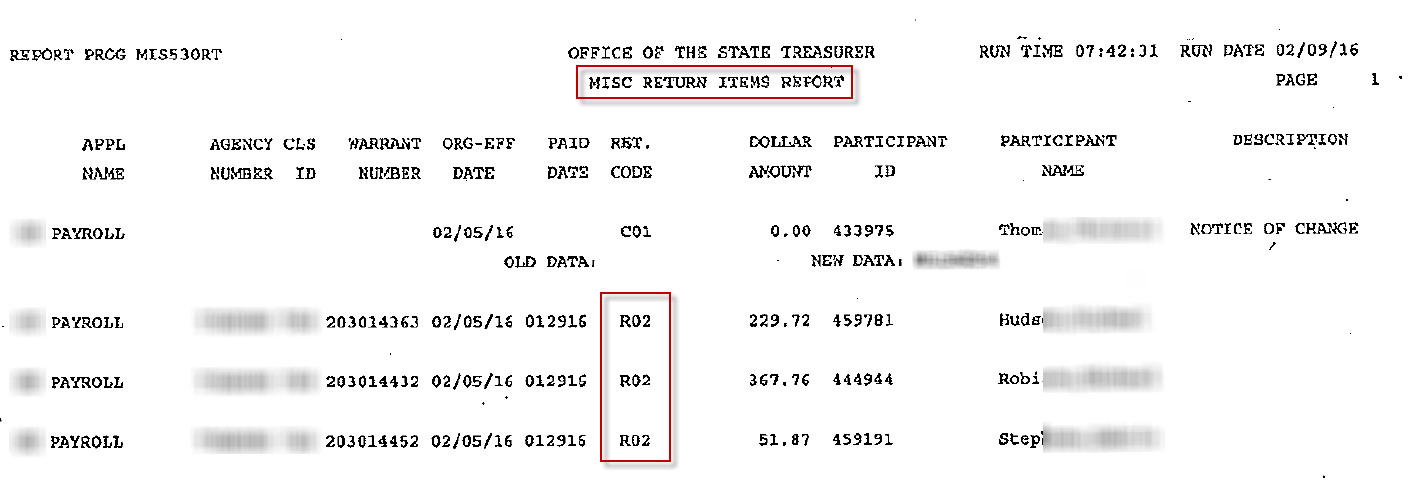 Standard ACH NACHA FormatACH Standard Return Code Table for Returned Items:Return Codes – OST will place returned funds in each institution’s 79901 clearing account upon return of funds except for the following return codes:R01 – Insufficient Funds – This return code occurs when the EWC request cannot be processed by the bank because of insufficient funds in the account. OMES will notify the institution via email and the warrant will not be cancelled. The institution will have to retrieve the funds by other means. R08 – Payment Stopped or Stop Payment – OMES will notify the institution via email that the payment was stopped and request a PFT reversal in order to cancel the warrant.R14 – Representative Payee Deceased – Representative Payee is a person or institution authorized to accept entries on behalf of one or more other persons. OMES will verify with the institution as discussed in R15 below.R15 – Beneficiary or Account Holder Deceased – OMES will verify with the institution that the employee is deceased. If the employee is deceased, OMES will request a EWC form and a PFT Reversal in order to cancel the warrant and also advise the agency to record the payroll expenses using the proper deceased codes and issue a paper warrant to the beneficiary or estate. If the employee is not deceased, OMES will instruct the OST to place the funds in the institution’s 79901 clearing account so the institution can pay the employee from the clearing account. The institution must contact the employee for updated banking information for future payments.R23 – Credit Entry Refused by Receiver – OMES will contact the institution to determine the reason the employee refused the payment. If the payment is not due to the employee, OMES will request an EWC and a PFT to cancel the warrant.If the payment is due to the employees, OMES will instruct the OST to place the funds in the institution’s 79901 clearing account so the agency can pay the employee from the clearing account.R24 – Duplicate Entry – OMES will contact the agency to determine the reason for the duplicate entry. If the payment is not due to the employee, OMES will request an EWC and a PFT to cancel the warrant.If the payment is due to the employees, OMES will instruct the OST to place the funds in the institution’s 79901 clearing account so the agency can pay the employee from the clearing account. Change Codes – The bank has deposited the funds in the employee’s account but is notifying the state that a change was necessary and the employee’s records should be updated.An intact copy of the Misc Return Items Report will be mailed to the institution contacts who received payroll reports prior to calendar year 2016. A mailed copy provides a secure method to send banking information so employees’ banking data can be updated accordingly.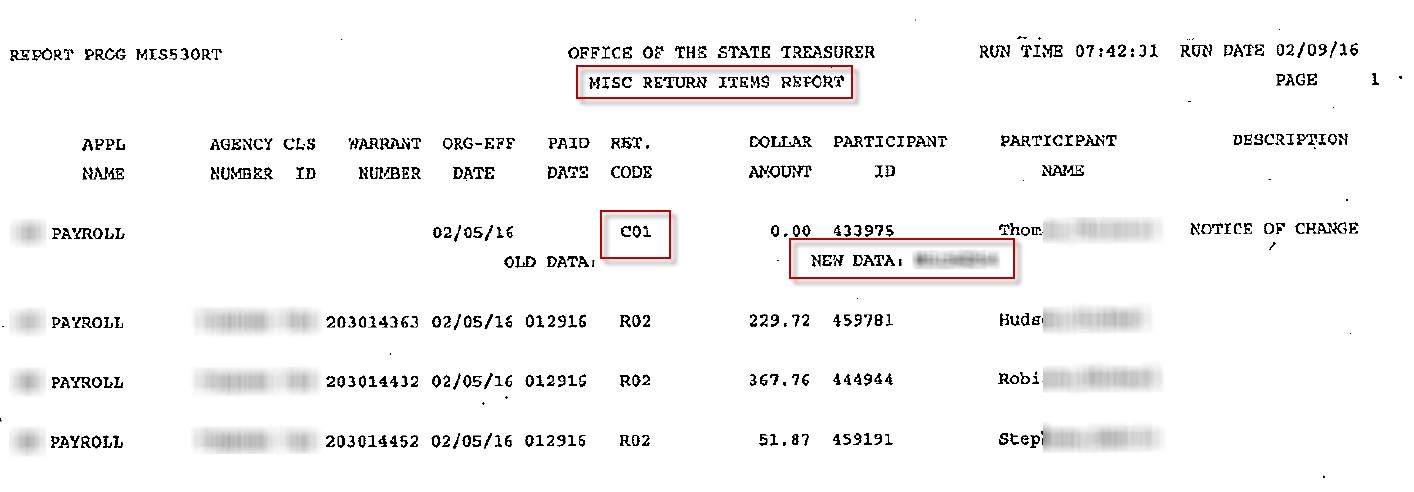 Standard ACH NACHA FormatCorrection Codes:Per NACHA Rules, originators must respond to Notifications of Change by investigating the incorrect data and making corrections within six banking days of receipt of the NOC information or prior to initiating another entry to the Receiver’s account, whichever is later. Originators should not wait six banking days if the change can be made earlier – they should make the change prior to initiating the next entry.CodeDebit or CreditDescriptionCommentR01DebitInsufficient FundsR02BothAccount ClosedR03BothNo Account/Unable to Locate AccountR04BothInvalid Account NumberR05DebitUnauthorized Debit to Consumer Account Using Corporate SEC CodesR06BothReturned Per ODFI's RequestR07BothAuthorization Revoked by CustomerMay not be used for POP, WEB, or TEL Entries.R08DebitPayment Stopped or Stop PaymentR09DebitUncollected FundsR10BothCustomer Advises Not AuthorizedR11DebitCheck Truncation Entry ReturnReturn based on State Law. Reason should be provided in addenda record.R12BothBranch Sold to Another DFIR13BothInvalid ACH Routing NumberR14BothRepresentative Payee Deceased Beneficiary is not deceased.R15BothBeneficiary or Account Holder DeceasedR16BothAccount FrozenR17BothFile Recorded Edit CriteriaField(s) cannot be processed by RDFIR20BothNon-Transaction AccountR21BothInvalid Company IdentificationNormally used on CIE transactionsR22BothInvalid Individual ID NumberCIE and MTE entriesR23CreditCredit Entry Refused by ReceiverNormally applies to credits.R24BothDuplicate EntryCodeDescriptionCommentC01Incorrect DFI Account NumberC02Incorrect Routing NumberC03Incorrected Routing Number and Incorrect DFI Account NumberC04Incorrect Individual Name/Receiving Company NameC05Incorrect Transaction CodeTrans Code: 22-Checking or 32-SavingC06Incorrect DFI Account Number & Incorrect Transaction CodeTrans Code: 22-Checking or 32-SavingC07Incorrect Routing Number, DFI Account Number, and Incorrect Transaction CodeTrans Code: 22-Checking or 32-SavingC08Incorrect  Foreign Receiving DFI IdentificationC09Incorrected Individual Identification NumberC10Incorrect Company NameC11Incorrect Company IdentificationC12Incorrected Company Name & Company IdentificationC13Addenda Format ErrorCodes C01-C13 are utilized for Bank to Bank Communication